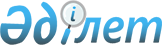 О внесении изменений и дополнений в решение маслихата от 25 декабря 2008 года № 127 "О бюджете Житикаринского района на 2009 год"Решение маслихата Житикаринского района Костанайской области от 27 апреля 2009 года № 164. Зарегистрировано Управлением юстиции Житикаринского района Костанайской области 29 апреля 2009 года № 9-10-116

      Рассмотрев постановление акимата Житикаринского района, в соответствии со статьей 109 Бюджетного кодекса Республики Казахстан и с подпунктом 1) пункта 1 статьи 6 Закона Республики Казахстан "О местном государственном управлении и самоуправлении в Республике Казахстан", Житикаринский районный маслихат РЕШИЛ:

      1. Внести в решение маслихата "О бюджете Житикаринского района на 2009 год" от 25 декабря 2008 года № 127 (зарегистрировано в Реестре государственной регистрации нормативных правовых актов за номером 9-10-105, опубликовано 16 января 2009 года в газете "Житикаринские новости", ранее внесены изменения и дополнения решением маслихата от 19 января 2009 года № 135 "О внесении изменений и дополнений в решение от 25 декабря 2008 года № 127 "О бюджете Житикаринского района на 2009 год", зарегистрировано в Реестре государственной регистрации нормативных правовых актов за номером 9-10-107, опубликовано 30 января 2009 года в газете "Житикаринские новости" № 05) следующие изменения и дополнения:

      в преамбуле после слов "местном государственном управлении" дополнить словами "и самоуправлении";

      пункт 1 указанного решения изложить в новой редакции:

      "1. Утвердить районный бюджет на 2009 год согласно приложению 1 в следующих объемах:

      1) доходы – 1 979 503 тысячи тенге, в том числе по:

      налоговым поступлениям – 973 985 тысяч тенге;

      неналоговым поступлениям - 2 185 тысяч тенге;

      поступлениям от продажи основного капитала – 1 000 тысяч тенге;

      поступлениям трансфертов – 1 002 333 тысячи тенге, в том числе целевые текущие трансферты – 189 725 тысяч тенге, целевые трансферты на развитие – 104 888 тысяч тенге, субвенции – 707 720 тысяч тенге;

      2. затраты – 1 979 524,2 тысячи тенге;

      3. дефицит бюджета – - 21,2 тысячи тенге;

      4) финансирование дефицита бюджета – 21,2 тысячи тенге, в том числе за счет свободных остатков бюджетных средств – 21,2 тысячи тенге";

      В пункте 2 указанного решения:

      цифру и слова "50 800 тысяч тенге" заменить на цифру и слова "2 104 тысячи тенге";

      цифру и слова "10 289 тысяч тенге" заменить на цифру и слова "11 050 тысяч тенге";

      цифру и слова "2 139 тысячи тенге" заменить на цифру и слова "3 208 тысяч тенге";

      подпункт 7) изложить в новой редакции:

      "7) 4 500 тысяч тенге - на расширение программ молодежной практики";

      дополнить подпунктами 14), 15), 16), 17) следующего содержания:

      "14) 7 186 тысяч тенге - на создание социальных рабочих мест;

      15) 10 000 тысяч тенге – на ремонт изоляции тепловых сетей государственного коммунального предприятия "Житикаракоммунэнерго" акимата Житикаринского района города Житикара Костанайской области;

      16) 5 800 тысяч тенге – на финансирование социальных проектов в поселках, аулах (селах), аульных (сельских) округах в рамках реализации стратегии региональной занятости и переподготовки кадров, в том числе:

      1 300 тысяч тенге – село Забеловка;

      1 000 тысяч тенге – аул Чайковское;

      1 000 тысяч тенге – село Ырсай;

      1 500 тысяч тенге – аул Пригородное;

      1 000 тысяч тенге – село Тургеновка;

      17) 48 696 тысяч тенге – на компенсацию потерь доходов";

      приложения 1 и 4 к указанному решению изложить в новой редакции согласно приложениям 1 и 2 к настоящему решению.

      2. Настоящее решение вводится в действие с 1 января 2009 года.      Председатель восьмой сессии

      Житикаринского районного маслихата         З. Асадуллин      Секретарь Житикаринского

      районного маслихата                       Г. Алпысбаева      



Приложение 1            

к решению маслихата     

от 27 апреля 2009 года  

№ 164                   Приложение 1            

к решению маслихата     

от 25 декабря 2008 года 

№ 127                   Бюджет Житикаринского района на 2009 год

Приложение 2            

к решению маслихата     

от 27 апреля 2009 года  

№ 164                   Приложение 4            

к решению маслихата     

от 25 декабря 2008 года 

№ 127                   Бюджетные программы аппаратов акимов аулов,

сел, сельских округов Житикаринского района

на 2009 год
					© 2012. РГП на ПХВ «Институт законодательства и правовой информации Республики Казахстан» Министерства юстиции Республики Казахстан
				КатегорияКатегорияКатегорияКатегорияСумма,

тысяч тенгеКлассКлассКлассСумма,

тысяч тенгеПодклассПодклассСумма,

тысяч тенгеI. Доходы1979503НАИМЕНОВАНИЕ1Налоговые поступления97398501Подоходный налог 3473592Индивидуальный подоходный налог 34735903Социальный налог4866001Социальный налог48660004Hалоги на собственность1042561Hалоги на имущество648923Земельный налог122504Hалог на транспортные средства251245Единый земельный налог199005Внутренние налоги на товары, работы и услуги295602Акцизы19433Поступления за использование природных и других ресурсов225994Сборы за ведение предпринимательской и профессиональной деятельности501808Обязательные платежи, взимаемые за совершение юридически значимых действий и (или) выдачу документов уполномоченными на то государственными органами или должностными лицами62101Государственная пошлина62102Неналоговые поступления218501Доходы от государственной собственности21855Доходы от аренды имущества, находящегося в государственной собственности21853Поступления от продажи основного капитала100003Продажа земли и нематериальных активов10001Продажа земли 10004Поступления трансфертов100233302Трансферты из вышестоящих органов государственного управления10023332Трансферты из областного бюджета1002333Функциональная группаФункциональная группаФункциональная группаФункциональная группаФункциональная группаСумма,

тысяч тенгеФункциональная подгруппа НАИМЕНОВАНИЕФункциональная подгруппа НАИМЕНОВАНИЕФункциональная подгруппа НАИМЕНОВАНИЕФункциональная подгруппа НАИМЕНОВАНИЕСумма,

тысяч тенгеАдминистратор бюджетных программАдминистратор бюджетных программАдминистратор бюджетных программСумма,

тысяч тенгеПрограммаПрограммаСумма,

тысяч тенгеII. Затраты1979524,21Государственные услуги общего характера12753301Представительные, исполнительные и другие органы, выполняющие общие функции государственного управления105189112Аппарат маслихата района (города областного значения)9256001Обеспечение деятельности маслихата района (города областного значения)9256122Аппарат акима района (города областного значения)42828001Обеспечение деятельности акима района (города областного значения)42828123Аппарат акима района в городе, города районного значения, поселка, аула (села), аульного (сельского) округа53105001Функционирование аппарата акима района в городе, города районного значения, поселка, аула (села), аульного (сельского) округа5310502Финансовая деятельность14798452Отдел финансов района (города областного значения)14798001Обеспечение деятельности Отдела финансов11115004Организация работы по выдаче разовых талонов и обеспечение полноты сбора сумм от реализации разовых талонов1441011Учет, хранение, оценка и реализация имущества, поступившего в коммунальную собственность224205Планирование и статистическая деятельность7546453Отдел экономики и бюджетного планирования района (города областного значения)7546001Обеспечение деятельности Отдела экономики и бюджетного планирования75462Оборона251201Военные нужды2512122Аппарат акима района (города областного значения)2512005Мероприятия в рамках исполнения всеобщей воинской обязанности25123Общественный порядок, безопасность, правовая, судебная, уголовно-исполнительная деятельность216001Правоохранительная деятельность2160458Отдел жилищно-коммунального хозяйства, пассажирского транспорта и автомобильных дорог района (города областного значения)2160021Обеспечение безопасности дорожного движения в населенных пунктах21604Образование98168001Дошкольное воспитание и обучение20252464Отдел образования района (города областного значения)20252009Обеспечение деятельности организаций дошкольного воспитания и обучения2025202Начальное, основное среднее и общее среднее образование938836464Отдел образования района (города областного значения)938836003Общеобразовательное обучение 896062006Дополнительное образование для детей 23702010Внедрение новых технологий обучения в государственной системе образования за счет целевых трансфертов из республиканского бюджета1907209Прочие услуги в области образования22592464Отдел образования района (города областного значения)22592001Обеспечение деятельности отдела образования10608005Приобретение и доставка учебников, учебно-методических комплексов для государственных учреждений образования района (города областного значения)11284007Проведение школьных олимпиад, внешкольных мероприятий и конкурсов районного (городского) масштаба7006Социальная помощь и социальное обеспечение27343302Социальная помощь255826451Отдел занятости и социальных программ района (города областного значения)255826002Программа занятости30501005Государственная адресная социальная помощь15384006Жилищная помощь144000007Социальная помощь отдельным категориям нуждающихся граждан по решениям местных представительных органов14746010Материальное обеспечение детей -инвалидов, воспитывающихся и обучающихся на дому306014Оказание социальной помощи нуждающимся гражданам на дому12869016Государственные пособия на детей до 18 лет35408017Обеспечение нуждающихся инвалидов обязательными гигиеническими средствами и предоставление услуг специалистами жестового языка, индивидуальными помощниками в соответствии с индивидуальной программой реабилитации инвалида261209Прочие услуги в области социальной помощи и социального обеспечения17607451Отдел занятости и социальных программ района (города областного значения)17607001Обеспечение деятельности отдела занятости и социальных программ17068011Оплата услуг по зачислению, выплате и доставке пособий и других социальных выплат5397Жилищно-коммунальное хозяйство12509702Коммунальное хозяйство81401458Отдел жилищно-коммунального хозяйства, пассажирского транспорта и автомобильных дорог района (города областного значения)81401012Функционирование системы водоснабжения и водоотведения20000026Организация эксплуатации тепловых сетей, находящихся в коммунальной собственности районов (городов областного значения)51401030Ремонт инженерно-коммуникационной инфраструктуры и благоустройство населенных пунктов в рамках реализации стратегии региональной занятости и переподготовки кадров1000003Благоустройство населенных пунктов43696123Аппарат акима района в городе, города районного значения, поселка, аула (села), аульного (сельского) округа3095008Освещение улиц населенных пунктов3095458Отдел жилищно-коммунального хозяйства, пассажирского транспорта и автомобильных дорог района (города областного значения)40601015Освещение улиц в населенных пунктах18684016Обеспечение санитарии населенных пунктов8146017Содержание мест захоронений и захоронение безродных1188018Благоустройство и озеленение населенных пунктов125838Культура, спорт, туризм и информационное пространство5736101Деятельность в области культуры 19544455Отдел культуры и развития языков района (города областного значения)19544003Поддержка культурно-досуговой работы1954402Спорт3624465Отдел физической культуры и спорта района (города областного значения)3624006Проведение спортивных соревнований на районном (города областного значения) уровне864007Подготовка и участие членов сборных команд района (города областного значения) по различным видам спорта на областных спортивных соревнованиях276003Информационное пространство20848455Отдел культуры и развития языков района (города областного значения)17363006Функционирование районных (городских) библиотек16199007Развитие государственного языка и других языков народа Казахстана1164456Отдел внутренней политики района (города областного значения)3485002Проведение государственной информационной политики через средства массовой информации348509Прочие услуги по организации культуры, спорта, туризма и информационного пространства13345455Отдел культуры и развития языков района (города областного значения)3741001Обеспечение деятельности отдела культуры и развития языков3741456Отдел внутренней политики района (города областного значения)6211001Обеспечение деятельности отдела внутренней политики5705003Реализация региональных программ в сфере молодежной политики506465Отдел физической культуры и спорта района (города областного значения)3393001Обеспечение деятельности отдела физической культуры и спорта339310Сельское, водное, лесное, рыбное хозяйство, особо охраняемые природные территории, охрана окружающей среды и животного мира, земельные отношения12722801Сельское хозяйство12189462Отдел сельского хозяйства района (города областного значения)12189001Обеспечение деятельности отдела сельского хозяйства 8981099Реализация мер социальной поддержки специалистов социальной сферы сельских населенных пунктов за счет целевого трансферта из республиканского бюджета320802Водное хозяйство102784467Отдел строительства района (города областного значения)102784012Развитие системы водоснабжения10278406Земельные отношения6455463Отдел земельных отношений района (города областного значения)6455001Обеспечение деятельности отдела земельных отношений645509Прочие услуги в области сельского, водного, лесного, рыбного хозяйства, охраны окружающей среды и земельных отношений 5800123Аппарат акима района в городе, города районного значения, поселка, аула (села), аульного (сельского) округа5800019Финансирование социальных проектов в поселках, аулах (селах), аульных (сельских) округах в рамках реализации стратегии региональной занятости и переподготовки кадров580011Промышленность, архитектурная, градостроительная и строительная деятельность1200402Архитектурная, градостроительная и строительная деятельность12004467Отдел строительства района (города областного значения)6352001Обеспечение деятельности отдела строительства6352468Отдел архитектуры и градостроительства района (города областного значения)5652001Обеспечение деятельности отдела архитектуры и градостроительства565212Транспорт и коммуникации24697301Автомобильный транспорт246973458Отдел жилищно-коммунального хозяйства, пассажирского транспорта и автомобильных дорог района (города областного значения)246973022Развитие транспортной инфраструктуры2104023Обеспечение функционирования автомобильных дорог 24486913Прочие2352203Поддержка предпринимательской деятельности и защита конкуренции4326469Отдел предпринимательства района (города областного значения)4326001Обеспечение деятельности отдела предпринимательства432609Прочие19196452Отдел финансов района (города областного значения)10258012Резерв местного исполнительного органа района (города областного значения) 10258458Отдел жилищно-коммунального хозяйства, пассажирского транспорта и автомобильных дорог района (города областного значения)8938001Обеспечение деятельности отдела жилищно-коммунального хозяйства, пассажирского транспорта и автомобильных дорог893815Трансферты21,201Трансферты21,2452Отдел финансов района (города областного значения)21,2006Возврат неиспользованных (недоиспользованных) целевых трансфертов21,2III. Чистое бюджетное кредитование0IV. Сальдо по операциям с финансовыми активами0V. Дефицит (-), профицит (+)-21,2VI. Финансирование дефицита (использование профицита)21,28Используемые остатки бюджетных средств21,2Функциональная группаФункциональная группаФункциональная группаФункциональная группаФункциональная группаСумма,

тысяч тенгеФункциональная подгруппа НАИМЕНОВАНИЕФункциональная подгруппа НАИМЕНОВАНИЕФункциональная подгруппа НАИМЕНОВАНИЕФункциональная подгруппа НАИМЕНОВАНИЕСумма,

тысяч тенгеАдминистратор бюджетных программАдминистратор бюджетных программАдминистратор бюджетных программСумма,

тысяч тенгеПрограммаПрограммаСумма,

тысяч тенгеБольшевистский сельский округ1Государственные услуги общего характера412701Представительные, исполнительные и другие органы, выполняющие общие функции государственного управления4127123Аппарат акима района в городе, города районного значения, поселка, аула (села), аульного (сельского) округа4127001Функционирование аппарата акима района в городе, города районного значения, поселка, аула (села), аульного (сельского) округа41277Жилищно-коммунальное хозяйство20403Благоустройство населенных пунктов204123Аппарат акима района в городе, города районного значения, поселка, аула (села), аульного (сельского) округа204008Освещение улиц населенных пунктов20410Сельское, водное, лесное, рыбное хозяйство, особо охраняемые природные территории, охрана окружающей среды и животного мира, земельные отношения100009Прочие услуги в области сельского, водного, лесного, рыбного хозяйства, охраны окружающей среды и земельных отношений 1000123Аппарат акима района в городе, города районного значения, поселка, аула (села), аульного (сельского) округа1000019Финансирование социальных проектов в поселках, аулах (селах), аульных (сельских) округах в рамках реализации стратегии региональной занятости и переподготовки кадров1000село Волгоградское1Государственные услуги общего характера374501Представительные, исполнительные и другие органы, выполняющие общие функции государственного управления3745123Аппарат акима района в городе, города районного значения, поселка, аула (села), аульного (сельского) округа3745001Функционирование аппарата акима района в городе, города районного значения, поселка, аула (села), аульного (сельского) округа37457Жилищно-коммунальное хозяйство19803Благоустройство населенных пунктов198123Аппарат акима района в городе, города районного значения, поселка, аула (села), аульного (сельского) округа198008Освещение улиц населенных пунктов198село Аккарга1Государственные услуги общего характера322301Представительные, исполнительные и другие органы, выполняющие общие функции государственного управления3223123Аппарат акима района в городе, города районного значения, поселка, аула (села), аульного (сельского) округа3223001Функционирование аппарата акима района в городе, города районного значения, поселка, аула (села), аульного (сельского) округа32237Жилищно-коммунальное хозяйство23303Благоустройство населенных пунктов233123Аппарат акима района в городе, города районного значения, поселка, аула (села), аульного (сельского) округа233008Освещение улиц населенных пунктов233село Приречное1Государственные услуги общего характера314101Представительные, исполнительные и другие органы, выполняющие общие функции государственного управления3141123Аппарат акима района в городе, города районного значения, поселка, аула (села), аульного (сельского) округа3141001Функционирование аппарата акима района в городе, города районного значения, поселка, аула (села), аульного (сельского) округа31417Жилищно-коммунальное хозяйство24303Благоустройство населенных пунктов243123Аппарат акима района в городе, города районного значения, поселка, аула (села), аульного (сельского) округа243008Освещение улиц населенных пунктов243село Милютинка1Государственные услуги общего характера381601Представительные, исполнительные и другие органы, выполняющие общие функции государственного управления3816123Аппарат акима района в городе, города районного значения, поселка, аула (села), аульного (сельского) округа3816001Функционирование аппарата акима района в городе, города районного значения, поселка, аула (села), аульного (сельского) округа38167Жилищно-коммунальное хозяйство29803Благоустройство населенных пунктов298123Аппарат акима района в городе, города районного значения, поселка, аула (села), аульного (сельского) округа298008Освещение улиц населенных пунктов298Муктикольский сельский округ1Государственные услуги общего характера373801Представительные, исполнительные и другие органы, выполняющие общие функции государственного управления3738123Аппарат акима района в городе, города районного значения, поселка, аула (села), аульного (сельского) округа3738001Функционирование аппарата акима района в городе, города районного значения, поселка, аула (села), аульного (сельского) округа37387Жилищно-коммунальное хозяйство15503Благоустройство населенных пунктов155123Аппарат акима района в городе, города районного значения, поселка, аула (села), аульного (сельского) округа155008Освещение улиц населенных пунктов155Тохтаровский сельский округ1Государственные услуги общего характера399001Представительные, исполнительные и другие органы, выполняющие общие функции государственного управления3990123Аппарат акима района в городе, города районного значения, поселка, аула (села), аульного (сельского) округа3990001Функционирование аппарата акима района в городе, города районного значения, поселка, аула (села), аульного (сельского) округа39907Жилищно-коммунальное хозяйство26003Благоустройство населенных пунктов260123Аппарат акима района в городе, города районного значения, поселка, аула (села), аульного (сельского) округа260008Освещение улиц населенных пунктов260аул Чайковское1Государственные услуги общего характера381001Представительные, исполнительные и другие органы, выполняющие общие функции государственного управления3810123Аппарат акима района в городе, города районного значения, поселка, аула (села), аульного (сельского) округа3810001Функционирование аппарата акима района в городе, города районного значения, поселка, аула (села), аульного (сельского) округа38107Жилищно-коммунальное хозяйство19803Благоустройство населенных пунктов198123Аппарат акима района в городе, города районного значения, поселка, аула (села), аульного (сельского) округа198008Освещение улиц населенных пунктов19810Сельское, водное, лесное, рыбное хозяйство, особо охраняемые природные территории, охрана окружающей среды и животного мира, земельные отношения100009Прочие услуги в области сельского, водного, лесного, рыбного хозяйства, охраны окружающей среды и земельных отношений 1000123Аппарат акима района в городе, города районного значения, поселка, аула (села), аульного (сельского) округа1000019Финансирование социальных проектов в поселках, аулах (селах), аульных (сельских) округах в рамках реализации стратегии региональной занятости и переподготовки кадров1000село Шевченковка1Государственные услуги общего характера344901Представительные, исполнительные и другие органы, выполняющие общие функции государственного управления3449123Аппарат акима района в городе, города районного значения, поселка, аула (села), аульного (сельского) округа3449001Функционирование аппарата акима района в городе, города районного значения, поселка, аула (села), аульного (сельского) округа34497Жилищно-коммунальное хозяйство12003Благоустройство населенных пунктов120123Аппарат акима района в городе, города районного значения, поселка, аула (села), аульного (сельского) округа120008Освещение улиц населенных пунктов120аул Пригородное1Государственные услуги общего характера517701Представительные, исполнительные и другие органы, выполняющие общие функции государственного управления5177123Аппарат акима района в городе, города районного значения, поселка, аула (села), аульного (сельского) округа5177001Функционирование аппарата акима района в городе, города районного значения, поселка, аула (села), аульного (сельского) округа51777Жилищно-коммунальное хозяйство33603Благоустройство населенных пунктов336123Аппарат акима района в городе, города районного значения, поселка, аула (села), аульного (сельского) округа336008Освещение улиц населенных пунктов33610Сельское, водное, лесное, рыбное хозяйство, особо охраняемые природные территории, охрана окружающей среды и животного мира, земельные отношения150009Прочие услуги в области сельского, водного, лесного, рыбного хозяйства, охраны окружающей среды и земельных отношений 1500123Аппарат акима района в городе, города районного значения, поселка, аула (села), аульного (сельского) округа1500019Финансирование социальных проектов в поселках, аулах (селах), аульных (сельских) округах в рамках реализации стратегии региональной занятости и переподготовки кадров1500село Тимирязево1Государственные услуги общего характера313001Представительные, исполнительные и другие органы, выполняющие общие функции государственного управления3130123Аппарат акима района в городе, города районного значения, поселка, аула (села), аульного (сельского) округа3130001Функционирование аппарата акима района в городе, города районного значения, поселка, аула (села), аульного (сельского) округа31307Жилищно-коммунальное хозяйство17503Благоустройство населенных пунктов175123Аппарат акима района в городе, города районного значения, поселка, аула (села), аульного (сельского) округа175008Освещение улиц населенных пунктов175село Забеловка1Государственные услуги общего характера421701Представительные, исполнительные и другие органы, выполняющие общие функции государственного управления4217123Аппарат акима района в городе, города районного значения, поселка, аула (села), аульного (сельского) округа4217001Функционирование аппарата акима района в городе, города районного значения, поселка, аула (села), аульного (сельского) округа42177Жилищно-коммунальное хозяйство32603Благоустройство населенных пунктов326123Аппарат акима района в городе, города районного значения, поселка, аула (села), аульного (сельского) округа326008Освещение улиц населенных пунктов32610Сельское, водное, лесное, рыбное хозяйство, особо охраняемые природные территории, охрана окружающей среды и животного мира, земельные отношения130009Прочие услуги в области сельского, водного, лесного, рыбного хозяйства, охраны окружающей среды и земельных отношений 1300123Аппарат акима района в городе, города районного значения, поселка, аула (села), аульного (сельского) округа1300019Финансирование социальных проектов в поселках, аулах (селах), аульных (сельских) округах в рамках реализации стратегии региональной занятости и переподготовки кадров1300село Степное1Государственные услуги общего характера412201Представительные, исполнительные и другие органы, выполняющие общие функции государственного управления4122123Аппарат акима района в городе, города районного значения, поселка, аула (села), аульного (сельского) округа4122001Функционирование аппарата акима района в городе, города районного значения, поселка, аула (села), аульного (сельского) округа41227Жилищно-коммунальное хозяйство27903Благоустройство населенных пунктов279123Аппарат акима района в городе, города районного значения, поселка, аула (села), аульного (сельского) округа279008Освещение улиц населенных пунктов279село Ырсай1Государственные услуги общего характера342001Представительные, исполнительные и другие органы, выполняющие общие функции государственного управления3420123Аппарат акима района в городе, города районного значения, поселка, аула (села), аульного (сельского) округа3420001Функционирование аппарата акима района в городе, города районного значения, поселка, аула (села), аульного (сельского) округа34207Жилищно-коммунальное хозяйство7003Благоустройство населенных пунктов70123Аппарат акима района в городе, города районного значения, поселка, аула (села), аульного (сельского) округа70008Освещение улиц населенных пунктов7010Сельское, водное, лесное, рыбное хозяйство, особо охраняемые природные территории, охрана окружающей среды и животного мира, земельные отношения100009Прочие услуги в области сельского, водного, лесного, рыбного хозяйства, охраны окружающей среды и земельных отношений1000123Аппарат акима района в городе, города районного значения, поселка, аула (села), аульного (сельского) округа1000019Финансирование социальных проектов в поселках, аулах (селах), аульных (сельских) округах в рамках реализации стратегии региональной занятости и переподготовки кадров1000